Publicado en   el 18/06/2015 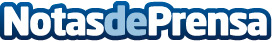 José Luis Balbín, Premio Nacional de Televisión 2015Concedido por el Ministerio de Educación, Cultura y Deporte  Datos de contacto:Nota de prensa publicada en: https://www.notasdeprensa.es/jose-luis-balbin-premio-nacional-de-television Categorias: Televisión y Radio Premios http://www.notasdeprensa.es